Конспект занятия №1 по теме: «Ориентация в пространстве».      В 3-4 года дети учатся правильно употреблять предлоги в, на, за, под, около, между, за, перед.  Успешнее всего малыши овладевают ориентацией в пространстве в увлекательных играх. Предлагаю вам, уважаемые родители, игры для развития  мышления, речи, внимания и для  усвоения предлогов  ЗА, ПЕРЕД, МЕЖДУ.РЕЧЕВАЯ ИГРА ДЛЯ УСВОЕНИЯ ПРЕДЛОГОВ ЗА, ПЕРЕД, МЕЖДУ«УГАДАЙ, ЧТО ЭТО»    Разложите на столе 15-20 разных предметов или игрушек. Предложите ребенку поиграть в загадки и отгадки. Скажите, что Вы будете загадывать какую-нибудь вещь на столе, а малыш будет ее отгадывать.    Я приведу примерные загадки и диалоги с ребенком, а вы придумаете свои (с Вашим набором предметов и игрушек).«Это лежит  за настольной лампой» (за настольной лампой три игрушки). Ребенок может попробовать отгадать: «Это мышка?». Скажите: «Нет. Моя отгадка за настольной лампой перед книгой. «А! Это очки!», — догадывается ребенок.Дальше предложите ребенку загадать Вам загадку и отвернитесь, чтобы не видеть, как он по-новому расставит предметы на столе. Повернитесь к столу и попытайтесь отгадать, помогая ему наводящими вопросами. Например, ребенок Вам загадывает: « Это там, где краски». Уточните: «Рядом с красками много предметов. Может быть, это перед красками?  Вот здесь?» «Нет», — кричит ребенок, — «это не перед, это сзади». «А! Сзади красок. Мммм, там несколько предметов. Что же ты загадал. Аааа! Это между карандашом и ручкой, да?». «Да», — соглашается малыш. «Значит, это машинка!» «Точно, угадала», — радуется Ваш ребенок, гордый тем, что такую сложную задачку загадал.Повторите игру с разными игрушками и предметами.Игру всегда надо прекращать тогда, когда ребенок просит продолжить поиграть. Тогда он  с удовольствием включится в нее и в следующий раз. Если же играть до тех пор, пока ребенок не утомится, то наступит пресыщение игрой, и ребенок откажется в дальнейшем в нее играть.В игру можно играть и на прогулке с ракушками, листиками, камешками, веточками и игрушками ребенка.В этой игре исподволь и незаметно в интересной деятельности Ваш малыш научится ориентироваться в пространстве и правильно обозначать, словом расположение предметов.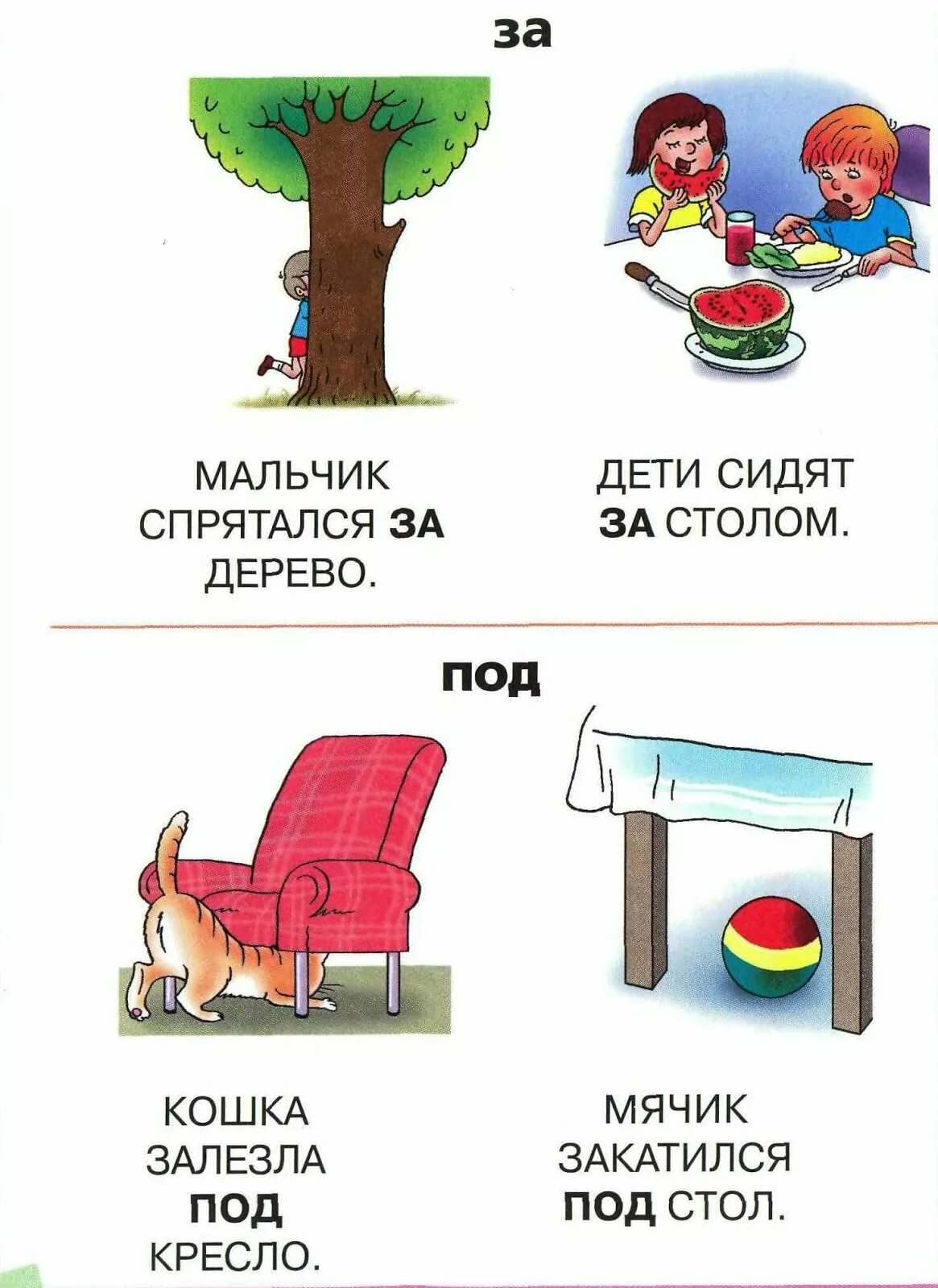 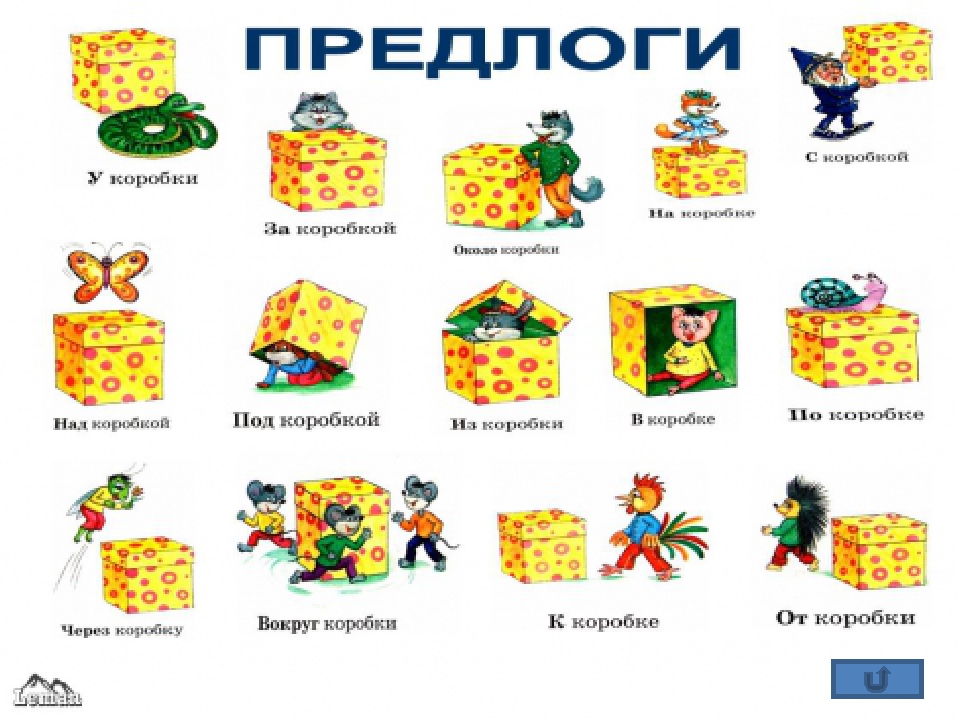 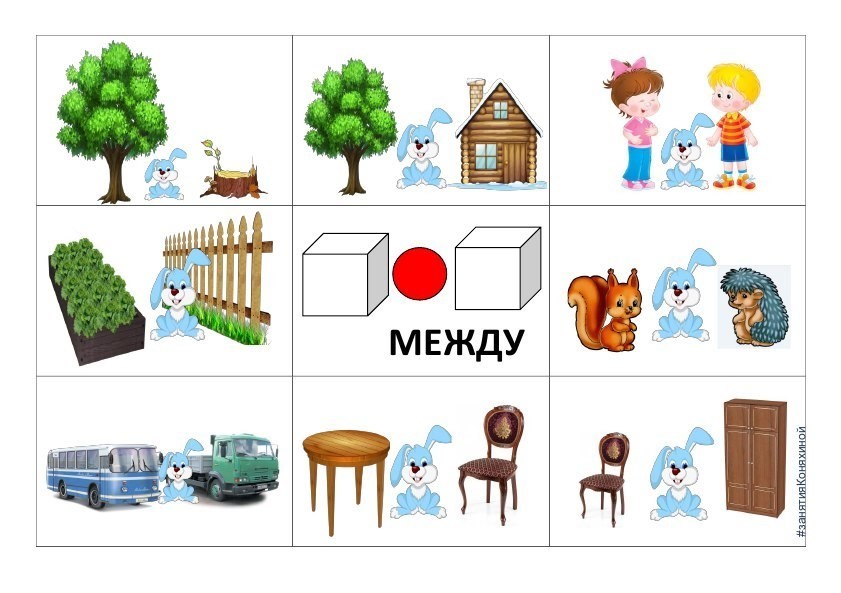 